Enseignement de Sciences économiques et sociales en classe de Terminale Thème 2-1 Comment s’articulent marché du travail et gestion de l’emploi ? /2018-2019QUIZZ Choisissez une réponse (a/b/c) puis coloriez le cercle correspondant sur le document annexe ; une seule réponse est bonne dans chaque question.Question 1.Selon l’analyse néo-classique du marché du travail :Si le taux de salaire réel augmente, la demande de travail baisse et l’offre de travail baisse aussiSi le taux de salaire réel augmente, la demande de travail augmente et l’offre de travail baisseSi le taux de salaire réel diminue, la demande de travail augmente et l’offre de travail baisseQuestion 2.Dans l’analyse néoclassique du marché du travail :L’offre de travail est une fonction croissante du salaire réelLa demande de travail est une fonction croissante du salaire réelL’offre de travail est une fonction décroissante du salaire réelQuestion 3. Selon les économistes néo-classiques, si les hypothèses de la concurrence pure et parfaite et des acteurs rationnels sur le marché du travail sont respectées, le chômage ne peut être que :DurableVolontaireInvolontaireQuestion 4.La segmentation du marché du travail établit que le marché du travail n’est pas homogène, et qu’il est divisé entre au moins deux segments :Un marché primaire ou interne du travail qui rassemble des individus peu qualifiés, mal payés, avec des emplois instables, de mauvaises conditions de travail, sans perspectives de carrièreUn marché secondaire ou externe du travail qui rassemble des individus qualifiés, bien payés, avec des emplois stables, de bonnes conditions de travail, avec des perspectives de carrièreUn marché primaire ou interne du travail qui rassemble des individus qualifiés, bien payés, avec des emplois stables, de bonnes conditions de travail, avec des perspectives de carrièreQuestion 5. Sur le marché du travail, il est question d’asymétries d’informations puisque l’information des demandeurs de travail notamment est imparfaite. Alors, les mécanismes dits du salaire d’efficience consistent à proposer en cas de recrutement de salariés :Des salaires les plus faibles possibles pour écarter les « mauvais » candidatsDes salaires plus élevés que ceux du marché pour attirer les « meilleurs » candidatsDes salaires limités au niveau du salaire minimum pour limiter les coûts de production et augmenter la productivitéDocumentSMIC mensuel net (euros constants), salaires mensuels à plein temps (1951-2014)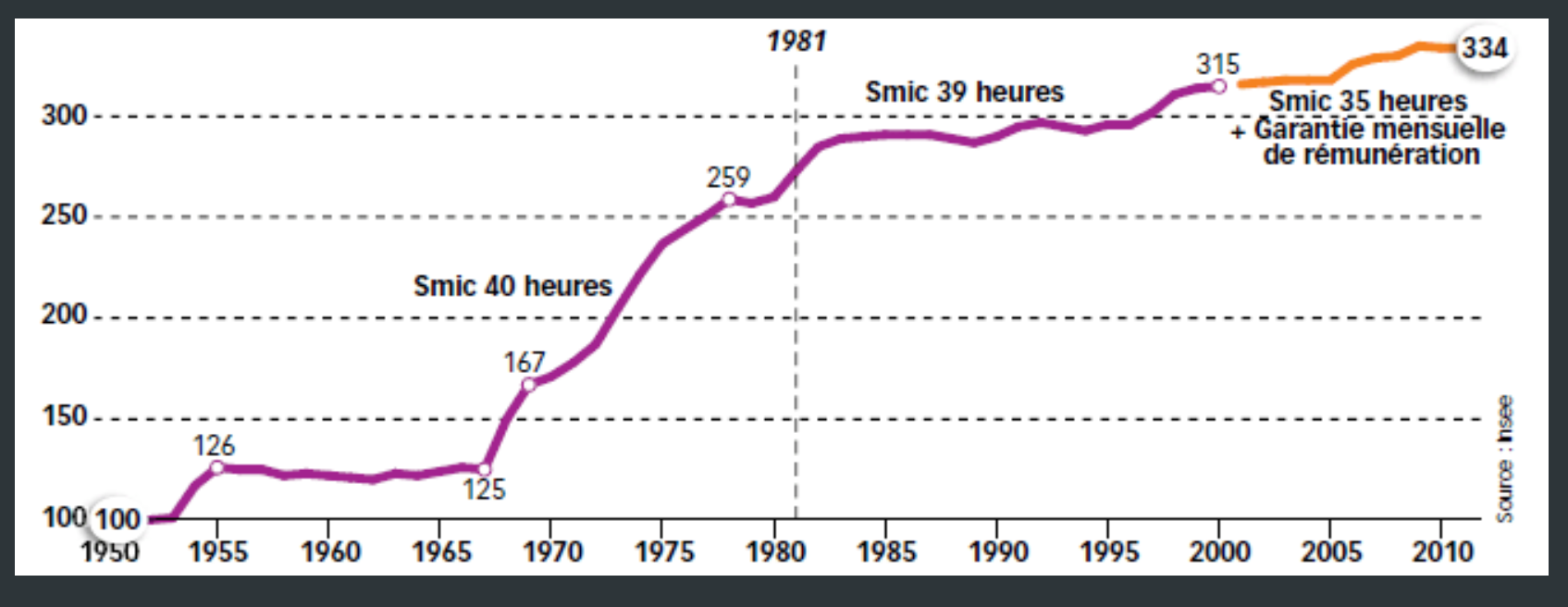 Question 6.Selon l’Insee, on peut affirmer qu’entre 1951 et 2014, le salaire minimu en France (Smig puis Smic) :a augmenté de 334% en passant d’un indice 100 en 1951, à un indice 334 en 2014a augmenté de 234 points d’indice en passant d’un indice 100 en 1951 à un indice 334 en 2014a été multiplié par 3.34 en passant d’un indice 100 en 1951 à un indice 334 en 2014Question 7.Les partenaires sociaux qui négocient les conventions collectives sont :les associations religieuses et culturellesles représentants des salariés et du patronatles représentants des partis politiques et du gouvernementQuestion 8.Trouvez « l’intrus » dans les trois propositions suivantes.Le champ couvert par les conventions collectives est assez large. Ainsi elles concernent : :les perspectives de développement des entreprises et la politique de recrutement des collaborateursles évolutions de salaires et des conditions de travaille niveau de protection sociale et les droits syndicauxQuestion 9.Trouvez « l’intrus » dans les trois propositions suivantes.En France, les pouvoirs publics ont une influence sur la fixation des salaires parce que :ils fixent les salaires des pompistesils fixent les salaires des militairesils fixent les salaires des enseignantsQuestion 10.Une des caractéristiques du contrat de travail, c’est qu’il crée une relation de subordination entre :un salarié intérimaire et l’entreprise dans laquelle il effectue sa mission d’intérimun autoentrepreneur et son clientun employé en CDD et l’entreprise dans laquelle il travaille